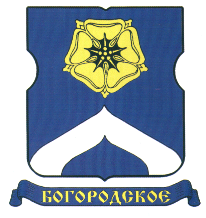 СОВЕТ ДЕПУТАТОВМУНИЦИПАЛЬНОГО ОКРУГА БОГОРОДСКОЕРЕШЕНИЕ19.10.2017  г. № 02/20Об утверждении персонального состава  и председателя правовой комиссии депутатов Совета депутатов муниципального округа  Богородское            Руководствуясь п. 9 ст. 5 Устава муниципального округа Богородское, ст. 9 и 10 гл. 4 Регламента Совета депутатов муниципального округа Богородское и Положением о правовой комиссии депутатов Совета депутатов муниципального округа Богородское,Совет депутатов муниципального округа Богородское решил:         1. Сформировать и  утвердить правовую комиссию депутатов  Совета депутатов  муниципального округа  Богородское  в следующем составе: Юрченко Егор Михайлович; Воловик Константин Ефимович;  Афанасьев Сергей Иванович; Муравская Юлия Сергеевна.         2. Избрать председателем правовой комиссии депутатов Совета депутатов  муниципального округа  Богородское депутата Юрченко Егора Михайловича.         3. Признать утратившими силу: 3.1 Решение   муниципального   Собрания   внутригородского муниципального образования Богородское в городе Москве от 17.04.2012г. № 04 «Об утверждении состава и председателя правовой комиссии депутатов муниципального Собрания внутригородского муниципального образования Богородское в городе Москве»;3.2 Решение Совета депутатов муниципального округа Богородское от 16.07.2013г. №25/06 «О внесении изменений в состав правовой комиссии депутатов Совета депутатов муниципального округа Богородское».4. Опубликовать настоящее решение в бюллетене «Московский муниципальный вестник» и разместить на официальном сайте муниципального округа Богородское www.bogorodskoe-mo.ru.5.  Контроль за выполнением настоящего решения возложить на главу муниципального округа Богородское в городе Москве Воловика К.Е.Глава муниципального округа  				                           К.Е. Воловик